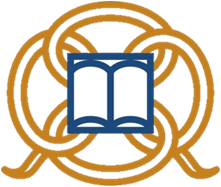 Институт истории, археологии и этнографии народов Дальнего Востока ДВО РАНорганизуетНаучную конференцию «70 лет КНР: особенности национального и государственного строительства»г. Владивосток, 17 мая 2019 г.1 октября 1949 г. на мировой карте появилось крупнейшее коммунистическое государство – Китайская Народная Республика. Оно строилось на заимствованиях советского опыта, но в отличие от СССР несомненно увидит свое 70-летие. КНР накопила богатый опыт экономических и социальных преобразований. Многие вошли в мировую новейшую историю как уникально успешные, другие – как крайне трагичные. Все они проводились одним и тем же государством, ведомым коммунистической партией и социалистической идеологией. Чем объяснить этот парадокс? Простые ответы на этот вопрос хорошо известны: «китайская специфика», конфуцианские традиции, мудрая элита. Но они малопригодны для объяснения конкретных исторически процессов и проблем. В рамках конференции предлагается обсудить старые и новые подходы к пониманию роли китайского государства в социально-экономических преобразованиях, его способности адаптироваться к новым внешним и внутренним реалиям, особенностей китайского национализма и многие другие вопросы, которые связаны с историей национального и государственного строительства КНР. Для этого предлагаем Вам принять участие в научной конференции «70 лет КНР: особенности национального и государственного строительства». Основные направления работы конференции:Особенности государственного строительства в КНР.Роль КПК в общественно-политической и культурной жизни страны.Государство и гражданское общество в Китае. Китайская нация и национализм.Подходы государства к регулированию экономической, социальной и культурной жизни общества в период КНР.Внешняя политика КНР и история российско-китайских отношений. К участию в конференции приглашаются преподаватели, научные работники, бакалавры, магистранты, аспиранты.  Лучшие доклады будут рекомендованы для публикации в журналах «Россия и АТР» (ВАК) и «Труды Института истории, археологии и этнографии ДВО РАН». Для участия в конференции необходимо направить к 01 мая 2019 г. резюме доклада объемом до 250 слов и сведения об авторе (ФИО, место работы и должность, контактные данные) на risuhina@ihaefe.ru с пометкой «Тезисы доклада» в заголовке письма. Допускается только очное участие. Организационный взнос с участников конференции не взимается. Проезд до Владивостока, проживание и питание  оплачиваются  участниками конференции самостоятельно.Дополнительная информация: Адрес оргкомитета конференции: 690001, г. Владивосток, ул. Пушкинская, д. 89. Тел. 8-423-226-82-11. Е-mail: risuhina@ihaefe.ru. Контактные лица: Иванов Сергей Александрович: 8-423-226-82-11, ivanovs@ihaefe.ru Рисухина Ольга Николаевна: risuhina@ihaefe.ru 